	         Road to the Revolution (The Board Game) 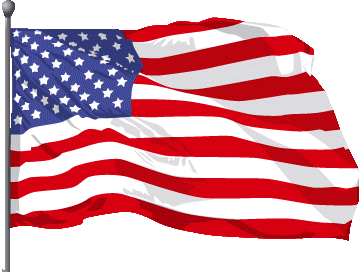 Objective:  To understand the causes that lead to the American Revolution.Description:  Using resources provided in class, your goal is to work collaboratively in teams and as a class to produce a board game that is based on the run up to the American Revolution.   For the purposes of this assignment you will need to utilize your creative, cooperative, analytical, artistic, and research skills to successfully accomplish your task.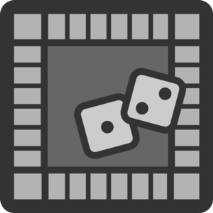 Each class will develop a board game.  The board will be provided (see pic below).  The board will have a curved road running through the middle.  Along the road will be a number of events.  Each event will represent an incident that contributed to the outbreak of war between the Colonists and their English government.   Your job is to create the questions related to your event, a visual representation of your station, and a character closely involved in the event.       Tasks:1. Incident Report:  Investigate your event and complete the incident report located on page 3.Completed?	2.  Storyboard:  Plan  your PowerPoint presentation by completing the storyboard located on pages 4-5.  Each member of the team must have the storyboard completed.Completed? 3.  Google Slides:  Create a Google Slide presentation based off of the storyboards created by each member of the team. Completed? 	4. Questions:  Transform the PowerPoint slides into questions related to your event.  Once questions have been created, neatly write them on separate cards.  Each card should have a question on one side and an answer on the other.Completed?	5. Present the PowerPoint presentation to the class.  The class will be taking notes on your presentation so be sure to speak slowly and clearly.Completed? 	6. Create a 2D or 3D visual that represents your station (example:  a stamp for the stamp act.)Completed? 7.  Player Piece:   Create a player piece in the form of an important figure in the run up to the American Revolution.  The piece should include basic bio info (see page 5).Completed?	Events (Your team will be assigned one of the following events)
Highlight the event that you have been assigned!Proclamation of 1763                          Stamp Act                                Quartering Act


Townshend Acts                                 Boston Massacre                     Tea Party


Intolerable Acts#1  Incident Report
Using your book investigate your event and complete the incident report below. Name of the event (why was it given this name?)Date(s) of the eventLocation of the eventPerson(s) involved and their role in the incidentCause(s) of the eventEffect(s) of the event#2 Storyboard:  Using the space below, create a storyboard (rough draft) of your PowerPoint presentation.  The storyboard should include all of the information gathered and recorded on your incident report.#3 Google Slides: Create a hyperlink to this portion of the document to your Google Slides presentation here!#4: Questions:  Based on your Google slides presentation create at least 6 questions.#5 Google Slides Presentation
Answer the following presentation reflection questions.#6.  Sketch a picture of your player station using Google Draw#7. Player Piece Characters:  Highlight the character you have been assigned.Daughters of Liberty:King George:  (1760 1820), King of England during the American Revolution.Prime Minister : George Grenville: Prime Minister of England during the RevolutionPatrick Henry:  Virginia’s first governor.  Influenced many colonists with his fiery rhetoric.Paul Revere:  Silversmith and loyalist participated in the American Revolution and participated in the ride that made him famous.Gen Thomas Gage:  Commander of the British Army in AmySam Adams (Sons Liberty):  Founder of the Sons of Liberty a driving force in pushing the colonies towards freedom.Sketch by using Google DrawPlayer Piece Detail: Research and record detailed information about your character.Slide Title Slide Content InformationCover Slide (Name & Date of the event)Event LocationPersons  involvedCausesEffectsFree SpaceQuestionAnswerDo you feel like your presentation went well or not?  Explain your answer with detail.If you could do your presentation again, what would you do differently?What are you most proud of in terms of your presentation?Person’s NameIdentity (Native American, English, French, Loyalist or Patriot)Role in the Event